Capaian Pembelajaran Kelulusan Prodi Bimbingan dan Konseling (BK)Catatan : Sikap (S), Ketrampilan Umum (KU), Ketrampilan Khusus (KK) dan Pengetahuan (P)Rencana Pembelajaran SemesterCPL-1:Mampu berpikir kritis tentang landasan filosofi, pendidikan, psikologi, sosiologi dan antropologi yang mendasari praksis bimbingan dan konselingCPL-2:Memahami karakter perkembangan peserta didik baik fisik, motorik, dan psikologisCPL-3:Mampu menampilkan keterampilan konsultasi, kolaborasi, mediasi, advokasi, dan resolusi konflik dalam pelaksanaan layanan bimbingan dan konselingCPL-4:Memahami seluk beluk manajemen atau pengelolaan BK di sekolah dasar secara komprehensifCPL-5:Peduli atau memiliki kesadaran tentang tempat dan peran layanan bimbingan dan konseling dalam sistem sekolahCPL-6:Meningkatkan pengetahuan dan kemampuan dalam menjalankan tugas membantu mendampingi peserta didik berkembang secara optimal, utuh, dan seimbangCPL-7:Mampu mengambil keputusan tentang jenis layanan atau program yang tepat berdasarkan hasil analisis kebutuhan yang telah dilakukanCPL-8:Mampu berpikir kritis tentang teori dan praksis bimbingan dan konselingCPL-9:Mampu memahami hakikat dan prosedur asesmen mengenai kondisi, kebutuhan dan masalah peserta didikCPL-10:Memahami metode - metode pembelajaran yang disesuaikan dengan kondisi perkembangan peserta didikCPL-11:Mampu menyelenggarakan kegiatan asesmen secara efektif sebagai dasar penyusunan programCPL-12:Menguasai prosedur dan teknik dalam pelaksanaan layanan bimbingan dan konselingCPL-13Mampu merancang program  Bimbingan dan Konseling berdasarkan hasil asesmenCPL-14Memiliki keterampilan khusus dalam mengembangkan kurikulum berdasarkan peminatanCPL-15Mampu merancang prosedur dan strategi konsultasi, kolaborasi, mediasi, advokasi, dan resolusi konflik dalam pelaksanaan layanan Bimbingan dan Konseling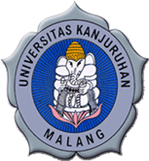 PROGRAM STUDI BIMBINGAN & KONSELING FAKULTAS ILMU PENDIDIKAN UNIVERSITAS KANJURUHAN MALANG Jl. S. Supriadi No. 48 Malang Telp. (0341) 801488, 803194, 805264 Fax 831532PROGRAM STUDI BIMBINGAN & KONSELING FAKULTAS ILMU PENDIDIKAN UNIVERSITAS KANJURUHAN MALANG Jl. S. Supriadi No. 48 Malang Telp. (0341) 801488, 803194, 805264 Fax 831532PROGRAM STUDI BIMBINGAN & KONSELING FAKULTAS ILMU PENDIDIKAN UNIVERSITAS KANJURUHAN MALANG Jl. S. Supriadi No. 48 Malang Telp. (0341) 801488, 803194, 805264 Fax 831532PROGRAM STUDI BIMBINGAN & KONSELING FAKULTAS ILMU PENDIDIKAN UNIVERSITAS KANJURUHAN MALANG Jl. S. Supriadi No. 48 Malang Telp. (0341) 801488, 803194, 805264 Fax 831532PROGRAM STUDI BIMBINGAN & KONSELING FAKULTAS ILMU PENDIDIKAN UNIVERSITAS KANJURUHAN MALANG Jl. S. Supriadi No. 48 Malang Telp. (0341) 801488, 803194, 805264 Fax 831532PROGRAM STUDI BIMBINGAN & KONSELING FAKULTAS ILMU PENDIDIKAN UNIVERSITAS KANJURUHAN MALANG Jl. S. Supriadi No. 48 Malang Telp. (0341) 801488, 803194, 805264 Fax 831532PROGRAM STUDI BIMBINGAN & KONSELING FAKULTAS ILMU PENDIDIKAN UNIVERSITAS KANJURUHAN MALANG Jl. S. Supriadi No. 48 Malang Telp. (0341) 801488, 803194, 805264 Fax 831532PROGRAM STUDI BIMBINGAN & KONSELING FAKULTAS ILMU PENDIDIKAN UNIVERSITAS KANJURUHAN MALANG Jl. S. Supriadi No. 48 Malang Telp. (0341) 801488, 803194, 805264 Fax 831532PROGRAM STUDI BIMBINGAN & KONSELING FAKULTAS ILMU PENDIDIKAN UNIVERSITAS KANJURUHAN MALANG Jl. S. Supriadi No. 48 Malang Telp. (0341) 801488, 803194, 805264 Fax 831532PROGRAM STUDI BIMBINGAN & KONSELING FAKULTAS ILMU PENDIDIKAN UNIVERSITAS KANJURUHAN MALANG Jl. S. Supriadi No. 48 Malang Telp. (0341) 801488, 803194, 805264 Fax 831532Kode DokumenRENCANA PEMBELAJARAN SEMESTERRENCANA PEMBELAJARAN SEMESTERRENCANA PEMBELAJARAN SEMESTERRENCANA PEMBELAJARAN SEMESTERRENCANA PEMBELAJARAN SEMESTERRENCANA PEMBELAJARAN SEMESTERRENCANA PEMBELAJARAN SEMESTERRENCANA PEMBELAJARAN SEMESTERRENCANA PEMBELAJARAN SEMESTERRENCANA PEMBELAJARAN SEMESTERRENCANA PEMBELAJARAN SEMESTERRENCANA PEMBELAJARAN SEMESTERMATA KULIAH (MK)MATA KULIAH (MK)MATA KULIAH (MK)KODEKODEKODERumpun MKBobot (sks)Bobot (sks)SEMESTERTgl PenyusunanTgl PenyusunanTeori KepribadianTeori KepribadianTeori KepribadianPBK609PBK609PBK609Mata Kuliah UmumT=2P=02OTORISASIOTORISASIOTORISASIDosen Pengembang RPSDosen Pengembang RPSDosen Pengembang RPSDosen Pengembang RPSKoordinator RMKKoordinator RMKKa PRODIKa PRODIKa PRODIOTORISASIOTORISASIOTORISASIIMAM ARIFFUDIN, M.Pd.IMAM ARIFFUDIN, M.Pd.IMAM ARIFFUDIN, M.Pd.IMAM ARIFFUDIN, M.Pd.Leny Latifah, M.Pd., Kons.Leny Latifah, M.Pd., Kons.Leny Latifah, M.Pd., Kons.Capaian PembelajaranCapaian PembelajaranCPL-PRODI yang dibebani pada MKCPL-PRODI yang dibebani pada MKCPL-PRODI yang dibebani pada MKCPL-PRODI yang dibebani pada MKCPL-PRODI yang dibebani pada MKCapaian PembelajaranCapaian PembelajaranCPL-1CPL-1Mampu berpikir kritis tentang landasan filosofi, pendidikan, psikologi, sosiologi dan antropologi yang mendasari praksis bimbingan dan konselingMampu berpikir kritis tentang landasan filosofi, pendidikan, psikologi, sosiologi dan antropologi yang mendasari praksis bimbingan dan konselingMampu berpikir kritis tentang landasan filosofi, pendidikan, psikologi, sosiologi dan antropologi yang mendasari praksis bimbingan dan konselingMampu berpikir kritis tentang landasan filosofi, pendidikan, psikologi, sosiologi dan antropologi yang mendasari praksis bimbingan dan konselingMampu berpikir kritis tentang landasan filosofi, pendidikan, psikologi, sosiologi dan antropologi yang mendasari praksis bimbingan dan konselingMampu berpikir kritis tentang landasan filosofi, pendidikan, psikologi, sosiologi dan antropologi yang mendasari praksis bimbingan dan konselingMampu berpikir kritis tentang landasan filosofi, pendidikan, psikologi, sosiologi dan antropologi yang mendasari praksis bimbingan dan konselingMampu berpikir kritis tentang landasan filosofi, pendidikan, psikologi, sosiologi dan antropologi yang mendasari praksis bimbingan dan konselingCapaian PembelajaranCapaian PembelajaranCPL-2CPL-2Memahami karakter perkembangan peserta didik baik fisik, motorik, dan psikologisMemahami karakter perkembangan peserta didik baik fisik, motorik, dan psikologisMemahami karakter perkembangan peserta didik baik fisik, motorik, dan psikologisMemahami karakter perkembangan peserta didik baik fisik, motorik, dan psikologisMemahami karakter perkembangan peserta didik baik fisik, motorik, dan psikologisMemahami karakter perkembangan peserta didik baik fisik, motorik, dan psikologisMemahami karakter perkembangan peserta didik baik fisik, motorik, dan psikologisMemahami karakter perkembangan peserta didik baik fisik, motorik, dan psikologisCapaian PembelajaranCapaian PembelajaranCPL-8CPL-8Mampu berpikir kritis tentang teori dan praksis bimbingan dan konselingMampu berpikir kritis tentang teori dan praksis bimbingan dan konselingMampu berpikir kritis tentang teori dan praksis bimbingan dan konselingMampu berpikir kritis tentang teori dan praksis bimbingan dan konselingMampu berpikir kritis tentang teori dan praksis bimbingan dan konselingMampu berpikir kritis tentang teori dan praksis bimbingan dan konselingMampu berpikir kritis tentang teori dan praksis bimbingan dan konselingMampu berpikir kritis tentang teori dan praksis bimbingan dan konselingCapaian PembelajaranCapaian PembelajaranCapaian Pembelajaran Mata Kuliah (CPMK)Capaian Pembelajaran Mata Kuliah (CPMK)Capaian Pembelajaran Mata Kuliah (CPMK)Capaian Pembelajaran Mata Kuliah (CPMK)Capaian Pembelajaran Mata Kuliah (CPMK)Capaian PembelajaranCapaian PembelajaranCPMK-1CPMK-1Mampu memahami landasan dan urgensi mempelajari teori kepribadian dalam praksis bimbingan dan konseling (CPL-1)Mampu memahami landasan dan urgensi mempelajari teori kepribadian dalam praksis bimbingan dan konseling (CPL-1)Mampu memahami landasan dan urgensi mempelajari teori kepribadian dalam praksis bimbingan dan konseling (CPL-1)Mampu memahami landasan dan urgensi mempelajari teori kepribadian dalam praksis bimbingan dan konseling (CPL-1)Mampu memahami landasan dan urgensi mempelajari teori kepribadian dalam praksis bimbingan dan konseling (CPL-1)Mampu memahami landasan dan urgensi mempelajari teori kepribadian dalam praksis bimbingan dan konseling (CPL-1)Mampu memahami landasan dan urgensi mempelajari teori kepribadian dalam praksis bimbingan dan konseling (CPL-1)Mampu memahami landasan dan urgensi mempelajari teori kepribadian dalam praksis bimbingan dan konseling (CPL-1)Capaian PembelajaranCapaian PembelajaranCPMK-2CPMK-2Mahasiswa diharapkan mampu mengetahui, memahami, menjelaskan konsep kepribadian individu berdasarkan konsep-konsep dasar teori kepribadian (CPL-1, CPL-2, CPL-8)Mahasiswa diharapkan mampu mengetahui, memahami, menjelaskan konsep kepribadian individu berdasarkan konsep-konsep dasar teori kepribadian (CPL-1, CPL-2, CPL-8)Mahasiswa diharapkan mampu mengetahui, memahami, menjelaskan konsep kepribadian individu berdasarkan konsep-konsep dasar teori kepribadian (CPL-1, CPL-2, CPL-8)Mahasiswa diharapkan mampu mengetahui, memahami, menjelaskan konsep kepribadian individu berdasarkan konsep-konsep dasar teori kepribadian (CPL-1, CPL-2, CPL-8)Mahasiswa diharapkan mampu mengetahui, memahami, menjelaskan konsep kepribadian individu berdasarkan konsep-konsep dasar teori kepribadian (CPL-1, CPL-2, CPL-8)Mahasiswa diharapkan mampu mengetahui, memahami, menjelaskan konsep kepribadian individu berdasarkan konsep-konsep dasar teori kepribadian (CPL-1, CPL-2, CPL-8)Mahasiswa diharapkan mampu mengetahui, memahami, menjelaskan konsep kepribadian individu berdasarkan konsep-konsep dasar teori kepribadian (CPL-1, CPL-2, CPL-8)Mahasiswa diharapkan mampu mengetahui, memahami, menjelaskan konsep kepribadian individu berdasarkan konsep-konsep dasar teori kepribadian (CPL-1, CPL-2, CPL-8)Capaian PembelajaranCapaian PembelajaranCPMK-3CPMK-3Mahasiswa mampu menganalisis implikasi terhadap pemberian layanan bimbingan konseling (CPL-8)Mahasiswa mampu menganalisis implikasi terhadap pemberian layanan bimbingan konseling (CPL-8)Mahasiswa mampu menganalisis implikasi terhadap pemberian layanan bimbingan konseling (CPL-8)Mahasiswa mampu menganalisis implikasi terhadap pemberian layanan bimbingan konseling (CPL-8)Mahasiswa mampu menganalisis implikasi terhadap pemberian layanan bimbingan konseling (CPL-8)Mahasiswa mampu menganalisis implikasi terhadap pemberian layanan bimbingan konseling (CPL-8)Mahasiswa mampu menganalisis implikasi terhadap pemberian layanan bimbingan konseling (CPL-8)Mahasiswa mampu menganalisis implikasi terhadap pemberian layanan bimbingan konseling (CPL-8)Capaian PembelajaranCapaian PembelajaranKemampuan akhir tiap tahapan belajar (Sub-CPMK)Kemampuan akhir tiap tahapan belajar (Sub-CPMK)Kemampuan akhir tiap tahapan belajar (Sub-CPMK)Kemampuan akhir tiap tahapan belajar (Sub-CPMK)Kemampuan akhir tiap tahapan belajar (Sub-CPMK)Capaian PembelajaranCapaian PembelajaranSub-CPMK-1Sub-CPMK-1Mampu menjelaskan definisi, hakikat dan urgensi teori kepribadian bagi profesi bimbingan dan konseling (C2,A3), (CPMK-1)Mampu menjelaskan definisi, hakikat dan urgensi teori kepribadian bagi profesi bimbingan dan konseling (C2,A3), (CPMK-1)Mampu menjelaskan definisi, hakikat dan urgensi teori kepribadian bagi profesi bimbingan dan konseling (C2,A3), (CPMK-1)Mampu menjelaskan definisi, hakikat dan urgensi teori kepribadian bagi profesi bimbingan dan konseling (C2,A3), (CPMK-1)Mampu menjelaskan definisi, hakikat dan urgensi teori kepribadian bagi profesi bimbingan dan konseling (C2,A3), (CPMK-1)Mampu menjelaskan definisi, hakikat dan urgensi teori kepribadian bagi profesi bimbingan dan konseling (C2,A3), (CPMK-1)Mampu menjelaskan definisi, hakikat dan urgensi teori kepribadian bagi profesi bimbingan dan konseling (C2,A3), (CPMK-1)Mampu menjelaskan definisi, hakikat dan urgensi teori kepribadian bagi profesi bimbingan dan konseling (C2,A3), (CPMK-1)Capaian PembelajaranCapaian PembelajaranSub-CPMK-2Sub-CPMK-2Mampu menjelaskan biografi Sigmund Freud, teori kepribadian psikoanalisa, serta implikasinya dalam konseling (C2,A3), (CMPK-2, CPMK-3)Mampu menjelaskan biografi Sigmund Freud, teori kepribadian psikoanalisa, serta implikasinya dalam konseling (C2,A3), (CMPK-2, CPMK-3)Mampu menjelaskan biografi Sigmund Freud, teori kepribadian psikoanalisa, serta implikasinya dalam konseling (C2,A3), (CMPK-2, CPMK-3)Mampu menjelaskan biografi Sigmund Freud, teori kepribadian psikoanalisa, serta implikasinya dalam konseling (C2,A3), (CMPK-2, CPMK-3)Mampu menjelaskan biografi Sigmund Freud, teori kepribadian psikoanalisa, serta implikasinya dalam konseling (C2,A3), (CMPK-2, CPMK-3)Mampu menjelaskan biografi Sigmund Freud, teori kepribadian psikoanalisa, serta implikasinya dalam konseling (C2,A3), (CMPK-2, CPMK-3)Mampu menjelaskan biografi Sigmund Freud, teori kepribadian psikoanalisa, serta implikasinya dalam konseling (C2,A3), (CMPK-2, CPMK-3)Mampu menjelaskan biografi Sigmund Freud, teori kepribadian psikoanalisa, serta implikasinya dalam konseling (C2,A3), (CMPK-2, CPMK-3)Capaian PembelajaranCapaian PembelajaranSub-CPMK-3Sub-CPMK-3Mampu menjelaskan biografi Alfred Adler, teori kepribadian psikologi individual dan implikasinya dalam konseling (C2,A3), (CMPK-2, CPMK-3)Mampu menjelaskan biografi Alfred Adler, teori kepribadian psikologi individual dan implikasinya dalam konseling (C2,A3), (CMPK-2, CPMK-3)Mampu menjelaskan biografi Alfred Adler, teori kepribadian psikologi individual dan implikasinya dalam konseling (C2,A3), (CMPK-2, CPMK-3)Mampu menjelaskan biografi Alfred Adler, teori kepribadian psikologi individual dan implikasinya dalam konseling (C2,A3), (CMPK-2, CPMK-3)Mampu menjelaskan biografi Alfred Adler, teori kepribadian psikologi individual dan implikasinya dalam konseling (C2,A3), (CMPK-2, CPMK-3)Mampu menjelaskan biografi Alfred Adler, teori kepribadian psikologi individual dan implikasinya dalam konseling (C2,A3), (CMPK-2, CPMK-3)Mampu menjelaskan biografi Alfred Adler, teori kepribadian psikologi individual dan implikasinya dalam konseling (C2,A3), (CMPK-2, CPMK-3)Mampu menjelaskan biografi Alfred Adler, teori kepribadian psikologi individual dan implikasinya dalam konseling (C2,A3), (CMPK-2, CPMK-3)Capaian PembelajaranCapaian PembelajaranSub-CPMK-4Sub-CPMK-4Mampu memahami biografi Carl Rogers, teori kepribadian person centered, dan implikasinya dalam bimbingan dan konseling (C2,A3), (CMPK-2, CPMK-3)Mampu memahami biografi Carl Rogers, teori kepribadian person centered, dan implikasinya dalam bimbingan dan konseling (C2,A3), (CMPK-2, CPMK-3)Mampu memahami biografi Carl Rogers, teori kepribadian person centered, dan implikasinya dalam bimbingan dan konseling (C2,A3), (CMPK-2, CPMK-3)Mampu memahami biografi Carl Rogers, teori kepribadian person centered, dan implikasinya dalam bimbingan dan konseling (C2,A3), (CMPK-2, CPMK-3)Mampu memahami biografi Carl Rogers, teori kepribadian person centered, dan implikasinya dalam bimbingan dan konseling (C2,A3), (CMPK-2, CPMK-3)Mampu memahami biografi Carl Rogers, teori kepribadian person centered, dan implikasinya dalam bimbingan dan konseling (C2,A3), (CMPK-2, CPMK-3)Mampu memahami biografi Carl Rogers, teori kepribadian person centered, dan implikasinya dalam bimbingan dan konseling (C2,A3), (CMPK-2, CPMK-3)Mampu memahami biografi Carl Rogers, teori kepribadian person centered, dan implikasinya dalam bimbingan dan konseling (C2,A3), (CMPK-2, CPMK-3)Capaian PembelajaranCapaian PembelajaranSub-CPMK-5Sub-CPMK-5Mampu memahami biografi Maslow, teori kepribadian Maslow, dan implikasinya dalam bimbingan dan konseling (C2,A3), (CMPK-2, CPMK-3)Mampu memahami biografi Maslow, teori kepribadian Maslow, dan implikasinya dalam bimbingan dan konseling (C2,A3), (CMPK-2, CPMK-3)Mampu memahami biografi Maslow, teori kepribadian Maslow, dan implikasinya dalam bimbingan dan konseling (C2,A3), (CMPK-2, CPMK-3)Mampu memahami biografi Maslow, teori kepribadian Maslow, dan implikasinya dalam bimbingan dan konseling (C2,A3), (CMPK-2, CPMK-3)Mampu memahami biografi Maslow, teori kepribadian Maslow, dan implikasinya dalam bimbingan dan konseling (C2,A3), (CMPK-2, CPMK-3)Mampu memahami biografi Maslow, teori kepribadian Maslow, dan implikasinya dalam bimbingan dan konseling (C2,A3), (CMPK-2, CPMK-3)Mampu memahami biografi Maslow, teori kepribadian Maslow, dan implikasinya dalam bimbingan dan konseling (C2,A3), (CMPK-2, CPMK-3)Mampu memahami biografi Maslow, teori kepribadian Maslow, dan implikasinya dalam bimbingan dan konseling (C2,A3), (CMPK-2, CPMK-3)Capaian PembelajaranCapaian PembelajaranSub-CPMK-6Sub-CPMK-6Mampu memahami biografi B. F. Skinner, teori kepribadian Behavior, dan implikasinya dalam bimbingan dan konseling (C2,A3), (CMPK-2, CPMK-3)Mampu memahami biografi B. F. Skinner, teori kepribadian Behavior, dan implikasinya dalam bimbingan dan konseling (C2,A3), (CMPK-2, CPMK-3)Mampu memahami biografi B. F. Skinner, teori kepribadian Behavior, dan implikasinya dalam bimbingan dan konseling (C2,A3), (CMPK-2, CPMK-3)Mampu memahami biografi B. F. Skinner, teori kepribadian Behavior, dan implikasinya dalam bimbingan dan konseling (C2,A3), (CMPK-2, CPMK-3)Mampu memahami biografi B. F. Skinner, teori kepribadian Behavior, dan implikasinya dalam bimbingan dan konseling (C2,A3), (CMPK-2, CPMK-3)Mampu memahami biografi B. F. Skinner, teori kepribadian Behavior, dan implikasinya dalam bimbingan dan konseling (C2,A3), (CMPK-2, CPMK-3)Mampu memahami biografi B. F. Skinner, teori kepribadian Behavior, dan implikasinya dalam bimbingan dan konseling (C2,A3), (CMPK-2, CPMK-3)Mampu memahami biografi B. F. Skinner, teori kepribadian Behavior, dan implikasinya dalam bimbingan dan konseling (C2,A3), (CMPK-2, CPMK-3)Capaian PembelajaranCapaian PembelajaranSub-CPMK-7Sub-CPMK-7Mampu memahami biografi Bandura, teori kepribadian Sosial Kognitif, dan implikasinya dalam bimbingan dan konseling (C2,A3), (CMPK-2, CPMK-3)Mampu memahami biografi Bandura, teori kepribadian Sosial Kognitif, dan implikasinya dalam bimbingan dan konseling (C2,A3), (CMPK-2, CPMK-3)Mampu memahami biografi Bandura, teori kepribadian Sosial Kognitif, dan implikasinya dalam bimbingan dan konseling (C2,A3), (CMPK-2, CPMK-3)Mampu memahami biografi Bandura, teori kepribadian Sosial Kognitif, dan implikasinya dalam bimbingan dan konseling (C2,A3), (CMPK-2, CPMK-3)Mampu memahami biografi Bandura, teori kepribadian Sosial Kognitif, dan implikasinya dalam bimbingan dan konseling (C2,A3), (CMPK-2, CPMK-3)Mampu memahami biografi Bandura, teori kepribadian Sosial Kognitif, dan implikasinya dalam bimbingan dan konseling (C2,A3), (CMPK-2, CPMK-3)Mampu memahami biografi Bandura, teori kepribadian Sosial Kognitif, dan implikasinya dalam bimbingan dan konseling (C2,A3), (CMPK-2, CPMK-3)Mampu memahami biografi Bandura, teori kepribadian Sosial Kognitif, dan implikasinya dalam bimbingan dan konseling (C2,A3), (CMPK-2, CPMK-3)Deskripsi singkat MKDeskripsi singkat MKMata kuliah ini menjelaskan secara umum macam-macam teori yang dapat digunakan untuk memahami kepribadian, ciri perilaku bermasalah, dan proses terbentuknya perilaku seseorang.Mata kuliah ini menjelaskan secara umum macam-macam teori yang dapat digunakan untuk memahami kepribadian, ciri perilaku bermasalah, dan proses terbentuknya perilaku seseorang.Mata kuliah ini menjelaskan secara umum macam-macam teori yang dapat digunakan untuk memahami kepribadian, ciri perilaku bermasalah, dan proses terbentuknya perilaku seseorang.Mata kuliah ini menjelaskan secara umum macam-macam teori yang dapat digunakan untuk memahami kepribadian, ciri perilaku bermasalah, dan proses terbentuknya perilaku seseorang.Mata kuliah ini menjelaskan secara umum macam-macam teori yang dapat digunakan untuk memahami kepribadian, ciri perilaku bermasalah, dan proses terbentuknya perilaku seseorang.Mata kuliah ini menjelaskan secara umum macam-macam teori yang dapat digunakan untuk memahami kepribadian, ciri perilaku bermasalah, dan proses terbentuknya perilaku seseorang.Mata kuliah ini menjelaskan secara umum macam-macam teori yang dapat digunakan untuk memahami kepribadian, ciri perilaku bermasalah, dan proses terbentuknya perilaku seseorang.Mata kuliah ini menjelaskan secara umum macam-macam teori yang dapat digunakan untuk memahami kepribadian, ciri perilaku bermasalah, dan proses terbentuknya perilaku seseorang.Mata kuliah ini menjelaskan secara umum macam-macam teori yang dapat digunakan untuk memahami kepribadian, ciri perilaku bermasalah, dan proses terbentuknya perilaku seseorang.Mata kuliah ini menjelaskan secara umum macam-macam teori yang dapat digunakan untuk memahami kepribadian, ciri perilaku bermasalah, dan proses terbentuknya perilaku seseorang.Bahan Kajian : MateriPembelajaranBahan Kajian : MateriPembelajaranGambaran umum teori kepribadianTingkat kehidupan mentalDinamika kepribadianTahap-tahap perkembanganPenerapan teori Kritik terhadap teori kepribadianImplikasi teori dalam praksis bimbingan dan konselingGambaran umum teori kepribadianTingkat kehidupan mentalDinamika kepribadianTahap-tahap perkembanganPenerapan teori Kritik terhadap teori kepribadianImplikasi teori dalam praksis bimbingan dan konselingGambaran umum teori kepribadianTingkat kehidupan mentalDinamika kepribadianTahap-tahap perkembanganPenerapan teori Kritik terhadap teori kepribadianImplikasi teori dalam praksis bimbingan dan konselingGambaran umum teori kepribadianTingkat kehidupan mentalDinamika kepribadianTahap-tahap perkembanganPenerapan teori Kritik terhadap teori kepribadianImplikasi teori dalam praksis bimbingan dan konselingGambaran umum teori kepribadianTingkat kehidupan mentalDinamika kepribadianTahap-tahap perkembanganPenerapan teori Kritik terhadap teori kepribadianImplikasi teori dalam praksis bimbingan dan konselingGambaran umum teori kepribadianTingkat kehidupan mentalDinamika kepribadianTahap-tahap perkembanganPenerapan teori Kritik terhadap teori kepribadianImplikasi teori dalam praksis bimbingan dan konselingGambaran umum teori kepribadianTingkat kehidupan mentalDinamika kepribadianTahap-tahap perkembanganPenerapan teori Kritik terhadap teori kepribadianImplikasi teori dalam praksis bimbingan dan konselingGambaran umum teori kepribadianTingkat kehidupan mentalDinamika kepribadianTahap-tahap perkembanganPenerapan teori Kritik terhadap teori kepribadianImplikasi teori dalam praksis bimbingan dan konselingGambaran umum teori kepribadianTingkat kehidupan mentalDinamika kepribadianTahap-tahap perkembanganPenerapan teori Kritik terhadap teori kepribadianImplikasi teori dalam praksis bimbingan dan konselingGambaran umum teori kepribadianTingkat kehidupan mentalDinamika kepribadianTahap-tahap perkembanganPenerapan teori Kritik terhadap teori kepribadianImplikasi teori dalam praksis bimbingan dan konselingPustakaPustakaUtama :Utama :Utama :PustakaPustakaFeist, J. Feist, G.J. 2017. Theories of Personality. Edisi Ketujuh. Jakarta: Salemba Humanika (Buku 1 dan 2)Feist, J. Feist, G.J. 2017. Theories of Personality. Edisi Ketujuh. Jakarta: Salemba Humanika (Buku 1 dan 2)Feist, J. Feist, G.J. 2017. Theories of Personality. Edisi Ketujuh. Jakarta: Salemba Humanika (Buku 1 dan 2)Feist, J. Feist, G.J. 2017. Theories of Personality. Edisi Ketujuh. Jakarta: Salemba Humanika (Buku 1 dan 2)Feist, J. Feist, G.J. 2017. Theories of Personality. Edisi Ketujuh. Jakarta: Salemba Humanika (Buku 1 dan 2)Feist, J. Feist, G.J. 2017. Theories of Personality. Edisi Ketujuh. Jakarta: Salemba Humanika (Buku 1 dan 2)Feist, J. Feist, G.J. 2017. Theories of Personality. Edisi Ketujuh. Jakarta: Salemba Humanika (Buku 1 dan 2)Feist, J. Feist, G.J. 2017. Theories of Personality. Edisi Ketujuh. Jakarta: Salemba Humanika (Buku 1 dan 2)Feist, J. Feist, G.J. 2017. Theories of Personality. Edisi Ketujuh. Jakarta: Salemba Humanika (Buku 1 dan 2)Feist, J. Feist, G.J. 2017. Theories of Personality. Edisi Ketujuh. Jakarta: Salemba Humanika (Buku 1 dan 2)PustakaPustakaPendukung : Pendukung : Pendukung : PustakaPustakaBischof, L. F. 1970.  Interpreting Personality Theories, Singapore: Harper International Edition Garry Martin, Joseph Pear. 2015. Modifikasi Perilaku, Makna dan Penerapannya, Edisi Kesepuluh. Yogyakarta: Pustaka PelajarOlson, M.H & Hergenhahn, B.R 2013. Teori-teori Kepribadian. Edisi kedelapan. Yogyakarta: Pustaka Pelajar Pervin, L.A, Cervone D, John, O. P. 2005. Personality: Theory and Research. USA: John Wiley & Sons, Inc Bischof, L. F. 1970.  Interpreting Personality Theories, Singapore: Harper International Edition Garry Martin, Joseph Pear. 2015. Modifikasi Perilaku, Makna dan Penerapannya, Edisi Kesepuluh. Yogyakarta: Pustaka PelajarOlson, M.H & Hergenhahn, B.R 2013. Teori-teori Kepribadian. Edisi kedelapan. Yogyakarta: Pustaka Pelajar Pervin, L.A, Cervone D, John, O. P. 2005. Personality: Theory and Research. USA: John Wiley & Sons, Inc Bischof, L. F. 1970.  Interpreting Personality Theories, Singapore: Harper International Edition Garry Martin, Joseph Pear. 2015. Modifikasi Perilaku, Makna dan Penerapannya, Edisi Kesepuluh. Yogyakarta: Pustaka PelajarOlson, M.H & Hergenhahn, B.R 2013. Teori-teori Kepribadian. Edisi kedelapan. Yogyakarta: Pustaka Pelajar Pervin, L.A, Cervone D, John, O. P. 2005. Personality: Theory and Research. USA: John Wiley & Sons, Inc Bischof, L. F. 1970.  Interpreting Personality Theories, Singapore: Harper International Edition Garry Martin, Joseph Pear. 2015. Modifikasi Perilaku, Makna dan Penerapannya, Edisi Kesepuluh. Yogyakarta: Pustaka PelajarOlson, M.H & Hergenhahn, B.R 2013. Teori-teori Kepribadian. Edisi kedelapan. Yogyakarta: Pustaka Pelajar Pervin, L.A, Cervone D, John, O. P. 2005. Personality: Theory and Research. USA: John Wiley & Sons, Inc Bischof, L. F. 1970.  Interpreting Personality Theories, Singapore: Harper International Edition Garry Martin, Joseph Pear. 2015. Modifikasi Perilaku, Makna dan Penerapannya, Edisi Kesepuluh. Yogyakarta: Pustaka PelajarOlson, M.H & Hergenhahn, B.R 2013. Teori-teori Kepribadian. Edisi kedelapan. Yogyakarta: Pustaka Pelajar Pervin, L.A, Cervone D, John, O. P. 2005. Personality: Theory and Research. USA: John Wiley & Sons, Inc Bischof, L. F. 1970.  Interpreting Personality Theories, Singapore: Harper International Edition Garry Martin, Joseph Pear. 2015. Modifikasi Perilaku, Makna dan Penerapannya, Edisi Kesepuluh. Yogyakarta: Pustaka PelajarOlson, M.H & Hergenhahn, B.R 2013. Teori-teori Kepribadian. Edisi kedelapan. Yogyakarta: Pustaka Pelajar Pervin, L.A, Cervone D, John, O. P. 2005. Personality: Theory and Research. USA: John Wiley & Sons, Inc Bischof, L. F. 1970.  Interpreting Personality Theories, Singapore: Harper International Edition Garry Martin, Joseph Pear. 2015. Modifikasi Perilaku, Makna dan Penerapannya, Edisi Kesepuluh. Yogyakarta: Pustaka PelajarOlson, M.H & Hergenhahn, B.R 2013. Teori-teori Kepribadian. Edisi kedelapan. Yogyakarta: Pustaka Pelajar Pervin, L.A, Cervone D, John, O. P. 2005. Personality: Theory and Research. USA: John Wiley & Sons, Inc Bischof, L. F. 1970.  Interpreting Personality Theories, Singapore: Harper International Edition Garry Martin, Joseph Pear. 2015. Modifikasi Perilaku, Makna dan Penerapannya, Edisi Kesepuluh. Yogyakarta: Pustaka PelajarOlson, M.H & Hergenhahn, B.R 2013. Teori-teori Kepribadian. Edisi kedelapan. Yogyakarta: Pustaka Pelajar Pervin, L.A, Cervone D, John, O. P. 2005. Personality: Theory and Research. USA: John Wiley & Sons, Inc Bischof, L. F. 1970.  Interpreting Personality Theories, Singapore: Harper International Edition Garry Martin, Joseph Pear. 2015. Modifikasi Perilaku, Makna dan Penerapannya, Edisi Kesepuluh. Yogyakarta: Pustaka PelajarOlson, M.H & Hergenhahn, B.R 2013. Teori-teori Kepribadian. Edisi kedelapan. Yogyakarta: Pustaka Pelajar Pervin, L.A, Cervone D, John, O. P. 2005. Personality: Theory and Research. USA: John Wiley & Sons, Inc Bischof, L. F. 1970.  Interpreting Personality Theories, Singapore: Harper International Edition Garry Martin, Joseph Pear. 2015. Modifikasi Perilaku, Makna dan Penerapannya, Edisi Kesepuluh. Yogyakarta: Pustaka PelajarOlson, M.H & Hergenhahn, B.R 2013. Teori-teori Kepribadian. Edisi kedelapan. Yogyakarta: Pustaka Pelajar Pervin, L.A, Cervone D, John, O. P. 2005. Personality: Theory and Research. USA: John Wiley & Sons, Inc Dosen PengampuDosen PengampuImam Ariffudin, S. Pd., M. Pd.Imam Ariffudin, S. Pd., M. Pd.Imam Ariffudin, S. Pd., M. Pd.Imam Ariffudin, S. Pd., M. Pd.Imam Ariffudin, S. Pd., M. Pd.Imam Ariffudin, S. Pd., M. Pd.Imam Ariffudin, S. Pd., M. Pd.Imam Ariffudin, S. Pd., M. Pd.Imam Ariffudin, S. Pd., M. Pd.Imam Ariffudin, S. Pd., M. Pd.Mata Kuliah syaratMata Kuliah syarat----------Mg Ke-Kemampuan akhir tiaptahapan belajar (Sub-CPMK)PenilaianPenilaianBentuk Pembelajaran :Metode Pembelajaran :Penugasan Mahasiswa(Estimasi waktu)Bentuk Pembelajaran :Metode Pembelajaran :Penugasan Mahasiswa(Estimasi waktu)Materi Pembelajaran(Pustaka)BobotPenilaian(%)Mg Ke-Kemampuan akhir tiaptahapan belajar (Sub-CPMK)IndikatorKriteria dan BentukBentuk Pembelajaran :Metode Pembelajaran :Penugasan Mahasiswa(Estimasi waktu)Bentuk Pembelajaran :Metode Pembelajaran :Penugasan Mahasiswa(Estimasi waktu)Materi Pembelajaran(Pustaka)BobotPenilaian(%)Mg Ke-Kemampuan akhir tiaptahapan belajar (Sub-CPMK)IndikatorKriteria dan BentukLuring (offline)Daring (Online)/MediaPembelajaran Materi Pembelajaran(Pustaka)BobotPenilaian(%)(1)(2)(3)(4)(5)(6)(7)(8)1Sub-CPMK-1 Mampu menjelaskan definisi, hakikat dan urgensi teori kepribadian bagi profesi bimbingan dan konseling (C2,A3), Kreteria :Pedoman Penskoran(Marking Scheme)Bentuk non-test :Menjelaskan materi kuliahKuisKuliah Diskusi (TM : 1x(2x50))(PT+BM(1+1)x(2x60”)Group WhatsApp, Glide appGoogle Meet (optional)Definisi teori Definisi kepribadianDefinisi teori kepribadianUrgensi teori kepribadian  bagi profesi bimbingan dan konseling32,3Sub-CPMK-2 Mampu menjelaskan biografi Sigmund Freud, teori kepribadian psikoanalisa, serta implikasinya dalam konseling. (C2,A3)Ketepatan konsep teori kepribadianKerapian sajianKreativitas ideKemampuan komunikasiKetepatan analisisKeaktifan dalam diskusiKehadiran  Kreteria :Pedoman Penskoran(Marking Scheme)Kuis Kuliah Diskusi (TM : 2x(2x50))(PT+BM(1+1)x(2x60”)Group WhatsApp, Glide appGoogle Meet (optional)Gambaran umum teori psikoanalisisBiografi  Sigmund FreudTingkat kehidupan mentalKomponen-komponen jiwaDinamika kepribadianDorongan-doronganSeksAgresiKecemasanMekanisme pertahanan egoTahap-tahap perkembanganPenerapan teori psikoanalisisKritik terhadap FreudImplikasi teori Freud dalam konseling124,5Sub-CPMK-3 Mampu menjelaskan biografi Alfred Adler, teori kepribadian psikologi individual dan implikasinya dalam konseling. (C2,A3)Ketepatan konsep teori kepribadianKerapian sajianKreativitas ideKemampuan komunikasiKetepatan analisisKeaktifan dalam diskusiKehadiran  Kreteria :Pedoman Penskoran(Marking Scheme)Kuis Kuliah Diskusi (TM : 2x(2x50))(PT+BM(2+2)x(2x60”)Group WhatsApp, Glide appGoogle Meet (optional)Gambaran umun psikologi individualBiografi Alfred AdlerPengantar Teori Adlerian Berjuang untuk meraih keberhasilan atau superioritasPersepsi subyektifKesatuan dan self consistency diri kepribadianMinat sosialGaya hidupDaya kreatifPrkembangan abnormalPenerapan psikologi individualKritik terhadap AdlerImplikasi teori Adler dalam konseling126,7Sub-CPMK-4 Mampu memahami biografi Carl Rogers, teori kepribadian person centered, dan implikasinya dalam bimbingan dan konseling. (C2,A3)Ketepatan konsep teori kepribadianKerapian sajianKreativitas ideKemampuan komunikasiKetepatan analisisKeaktifan dalam diskusiKehadiran  Kreteria :Pedoman Penskoran(Marking Scheme)Kuis Kuliah Diskusi (TM : 2x(2x50))(PT+BM(1+1)x(2x60”)Group WhatsApp, Glide appGoogle Meet (optional)Gambaran umum teori Carl Rogers Biografi Carl RogersKecenderungan mengaktulisasiBidang fenomenologisKebutuhan akan penghargaan positifIndividu yang tidak kongruenPsikoterapiPribadi yang berfungsi penuhPerdebatan Roger-SkinnerKebebasan belajarPernikahan modernPribadi hari esokKritik terhadap teori kepribadian C. RogersKonsep kemanusiaanImplikasi teori Carl Rogers dalam konseling128UTS/Evaluasi Tengah Semester : Melakukan validasi hasil penilaian, evaluasi dan perbaikan proses pembelajaran berikutnyaUTS/Evaluasi Tengah Semester : Melakukan validasi hasil penilaian, evaluasi dan perbaikan proses pembelajaran berikutnyaUTS/Evaluasi Tengah Semester : Melakukan validasi hasil penilaian, evaluasi dan perbaikan proses pembelajaran berikutnyaUTS/Evaluasi Tengah Semester : Melakukan validasi hasil penilaian, evaluasi dan perbaikan proses pembelajaran berikutnyaUTS/Evaluasi Tengah Semester : Melakukan validasi hasil penilaian, evaluasi dan perbaikan proses pembelajaran berikutnyaUTS/Evaluasi Tengah Semester : Melakukan validasi hasil penilaian, evaluasi dan perbaikan proses pembelajaran berikutnya9,10Sub-CPMK-5 Memahami biografi Maslow, teori kepribadian Maslow, dan implikasinya dalam konseling. (C2,A3)Ketepatan konsep teori kepribadianKerapian sajianKreativitas ideKemampuan komunikasiKetepatan analisisKeaktifan dalam diskusiKehadiran  Kreteria :Pedoman Penskoran(Marking Scheme)Kuis Kuliah Diskusi (TM : 2x(2x50))(PT+BM(2+2)x(2x60”)Group WhatsApp, Glide appGoogle Meet (optional)Gambaran umum teori holistik-dinamis Biografi Abraham Maslow Pandangan Maslow tentang motivasi Aktualisasi DiriFilosofi ilmuMengukur aktualisasi Diri Jonah ComplexPsikoterapiKritik terhadap MaslowKonsep kemanusiaanImplikasi teori Maslow dalam konseling1211,12Sub-CPMK-6 Mampu memahami biografi B. F. Skinner, teori kepribadian Behavior, dan implikasinya dalam bimbingan dan konseling. (C2,A3)Ketepatan konsep teori kepribadianKerapian sajianKreativitas ideKemampuan komunikasiKetepatan analisisKeaktifan dalam diskusiKehadiran  Kreteria :Pedoman Penskoran(Marking Scheme)Kuis Kuliah Diskusi (TM : 2x(2x50))(PT+BM(2+2)x(2x60”)Group WhatsApp, Glide appGoogle Meet (optional)Gambaran umum teori Gordon B. F. SkinnerBiografi B. F. SkinnerSkinner dan teori kepribadianResponden dan perilaku operanPerantaianPerilaku verbalJadwal-jadwal penguatanPerilaku takhayulPenguatan bersyaratMasalah terbesarGangguan perilaku dan aterapi perilakuWolden twoMelampauikebebasan dan martabatKritik terhadap teori kepribadian  SkinnerImplikasi teori Skinner dalam konseling1213,14Sub-CPMK-7 Mampu memahami biografi Bandura, teori kepribadian Sosial Kognitif, dan implikasinya dalam bimbingan dan konselingKetepatan konsep teori kepribadianKerapian sajianKreativitas ideKemampuan komunikasiKetepatan analisisKeaktifan dalam diskusiKehadiran  Kreteria :Pedoman Penskoran(Marking Scheme)Kuis Kuliah Diskusi (TM : 2x(2x50))(PT+BM(2+2)x(2x60”)Group WhatsApp, Glide appGoogle Meet (optional)Gambaran umum teori BanduraBiografi BanduraKonsistensi perilaku manusiaVariable-variabel social kognitif individuPembelajaran melalui observasiPerilaku yang diatur diri sendiriDisfungsi penafsiran dan psikoterapiPandangan teori kognitif-sosial tentang hakekat manusiaKritik terhadap teori kepribadian BanduraImplikasi teori Bandura dalam konseling1215Review MateriKetepatan analisisKeaktifan dalam diskusiKehadiran  Kuis Kuliah Diskusi (TM : 1x(2x50))(PT+BM(2+2)x(2x60”)Review Teori KepribadianSigmund FreudAdlerianCarl RogersMaslowB.F. SkinnerAlbert Bandura1216UAS/Evaluasi Akhir Semester : Melakukan validasi penilaian akhir dan menentukan kelulusan mahasiswaUAS/Evaluasi Akhir Semester : Melakukan validasi penilaian akhir dan menentukan kelulusan mahasiswaUAS/Evaluasi Akhir Semester : Melakukan validasi penilaian akhir dan menentukan kelulusan mahasiswaUAS/Evaluasi Akhir Semester : Melakukan validasi penilaian akhir dan menentukan kelulusan mahasiswaUAS/Evaluasi Akhir Semester : Melakukan validasi penilaian akhir dan menentukan kelulusan mahasiswaUAS/Evaluasi Akhir Semester : Melakukan validasi penilaian akhir dan menentukan kelulusan mahasiswa100